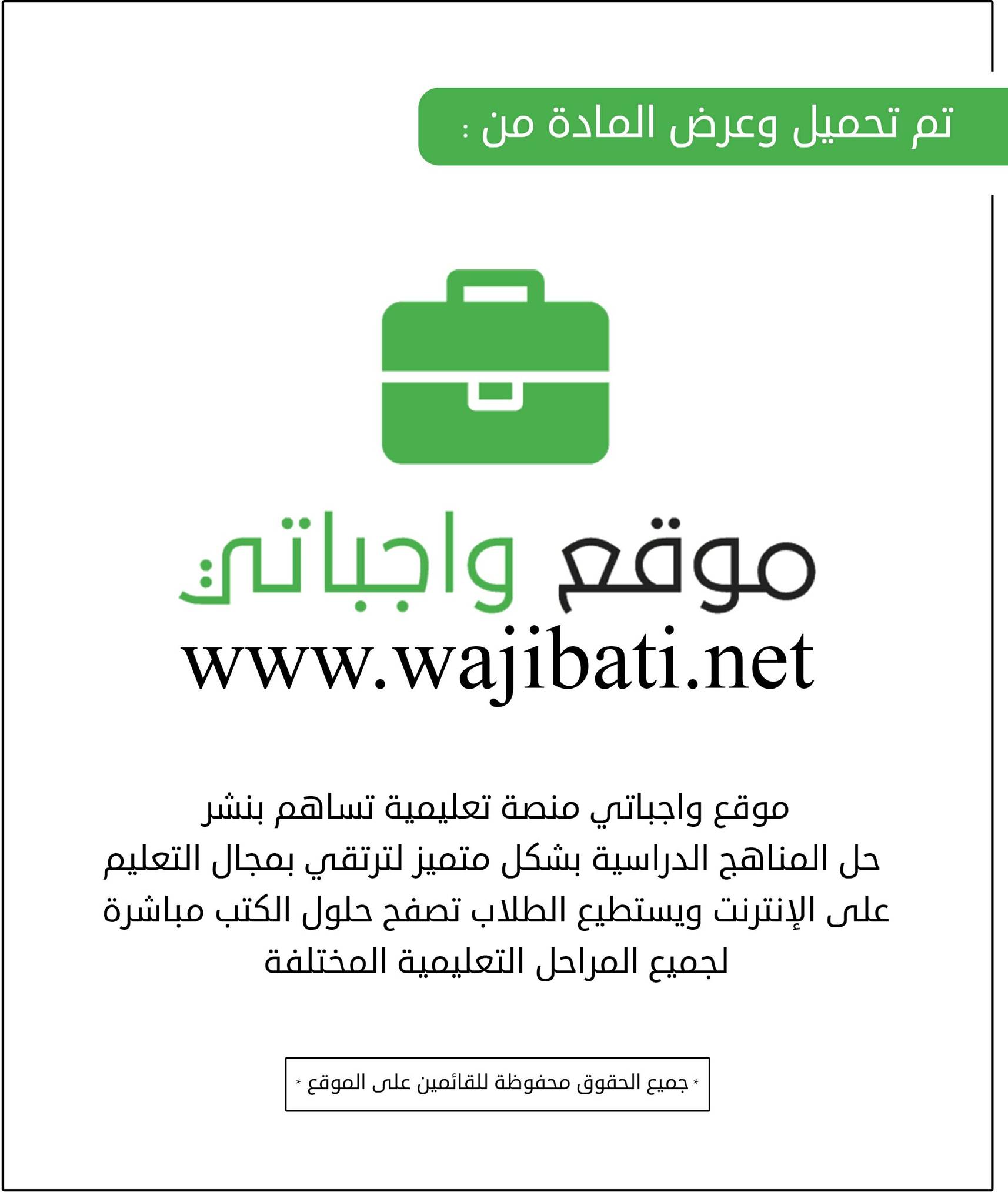  توزيع منهج مادة (الفقه والسلوك) للصف (السادس الابتدائي) - الفصل الدراسي الثاني- العام الدراسي (1440-1441 هـ)  توزيع منهج مادة (الفقه والسلوك) للصف (السادس الابتدائي) - الفصل الدراسي الثاني- العام الدراسي (1440-1441 هـ)  توزيع منهج مادة (الفقه والسلوك) للصف (السادس الابتدائي) - الفصل الدراسي الثاني- العام الدراسي (1440-1441 هـ)  توزيع منهج مادة (الفقه والسلوك) للصف (السادس الابتدائي) - الفصل الدراسي الثاني- العام الدراسي (1440-1441 هـ)  توزيع منهج مادة (الفقه والسلوك) للصف (السادس الابتدائي) - الفصل الدراسي الثاني- العام الدراسي (1440-1441 هـ)  توزيع منهج مادة (الفقه والسلوك) للصف (السادس الابتدائي) - الفصل الدراسي الثاني- العام الدراسي (1440-1441 هـ)  توزيع منهج مادة (الفقه والسلوك) للصف (السادس الابتدائي) - الفصل الدراسي الثاني- العام الدراسي (1440-1441 هـ)  توزيع منهج مادة (الفقه والسلوك) للصف (السادس الابتدائي) - الفصل الدراسي الثاني- العام الدراسي (1440-1441 هـ)  توزيع منهج مادة (الفقه والسلوك) للصف (السادس الابتدائي) - الفصل الدراسي الثاني- العام الدراسي (1440-1441 هـ)  توزيع منهج مادة (الفقه والسلوك) للصف (السادس الابتدائي) - الفصل الدراسي الثاني- العام الدراسي (1440-1441 هـ) الأسبوعالأحد 24/5/1441 هـالخميس 28/5/1441 هـالخميس 28/5/1441 هـالخميس 28/5/1441 هـالأسبوعالأحد 1/6/1441 هـالأحد 1/6/1441 هـالأحد 1/6/1441 هـالخميس 5/6/1441 هـ1حكم الزكاة ومكانتهاحكم الزكاة ومكانتهاحكم الزكاة ومكانتهاحكم الزكاة ومكانتها2زكاة الذهب والفضة والأوراق النقدية والسلع التجاريةزكاة الذهب والفضة والأوراق النقدية والسلع التجاريةزكاة الذهب والفضة والأوراق النقدية والسلع التجاريةزكاة الذهب والفضة والأوراق النقدية والسلع التجاريةالأسبوعالأحد 8/6/1441 هـالخميس 12/6/1441 هـالخميس 12/6/1441 هـالخميس 12/6/1441 هـالأسبوعالأحد 15/6/1441 هـالأحد 15/6/1441 هـالأحد 15/6/1441 هـالخميس 19/6/1441 هـ3زكاة الخارج من الأرضزكاة الخارج من الأرضزكاة الخارج من الأرضزكاة الخارج من الأرض4زكاة بهيمة الأنعامزكاة بهيمة الأنعامزكاة بهيمة الأنعامزكاة بهيمة الأنعامالأسبوعالأحد 22/6/1441 هـالخميس 26/6/1441 هـالخميس 26/6/1441 هـالخميس 26/6/1441 هـالأسبوعالأحد 29/6/1441 هـالأحد 29/6/1441 هـالأحد 29/6/1441 هـالخميس 3/7/1441هـ5إخراج الزكاة ومصارفهاإخراج الزكاة ومصارفهاإخراج الزكاة ومصارفهاإخراج الزكاة ومصارفها6زكاة الفطرزكاة الفطرزكاة الفطرزكاة الفطرالأسبوعالأحد 6/7/1441هـالخميس 10/7/1441هـالخميس 10/7/1441هـالخميس 10/7/1441هـالأسبوعالأحد 13/7/1441هـالأحد 13/7/1441هـالأحد 13/7/1441هـالخميس 17/7/1441هـ7صدقة التطوعصدقة التطوعصدقة التطوعصدقة التطوع8حكم الصيام ومكانته – أحكام الصومحكم الصيام ومكانته – أحكام الصومحكم الصيام ومكانته – أحكام الصومحكم الصيام ومكانته – أحكام الصومالأسبوعالأحد 20/7/1441هـالخميس 24/7/1441هـالخميس 24/7/1441هـالخميس 24/7/1441هـالأسبوعالأحد 27/7/1441هـالأحد 27/7/1441هـالأحد 27/7/1441هـالخميس 2/8/1441هـ9صوم التطوعصوم التطوعصوم التطوعصوم التطوع10العشر الأواخر والاعتكافالعشر الأواخر والاعتكافالعشر الأواخر والاعتكافالعشر الأواخر والاعتكافالأسبوعالأحد 5/8/1441هـالخميس 9/8/1441هـالخميس 9/8/1441هـالخميس 9/8/1441هـالأسبوعالأحد 12/8/1441هـالأحد 12/8/1441هـالأحد 12/8/1441هـالخميس 16/8/1441هـ11حكم الحج والعمرة ومنزلتهماحكم الحج والعمرة ومنزلتهماحكم الحج والعمرة ومنزلتهماحكم الحج والعمرة ومنزلتهما12مواقيت الحج والعمرةمواقيت الحج والعمرةمواقيت الحج والعمرةمواقيت الحج والعمرةالأسبوعالأحد 19/8/1441هـالخميس 23/8/1441هـالخميس 23/8/1441هـالخميس 23/8/1441هـالأسبوعالأحد 26/8/1441هـالأحد 26/8/1441هـالأحد 26/8/1441هـالخميس 30/8/1441 هـ13الإحرامالإحرامالإحرامالإحرام14أركان الحج والعمرة وواجباتهماأركان الحج والعمرة وواجباتهماأركان الحج والعمرة وواجباتهماأركان الحج والعمرة وواجباتهماالأسبوعالأحد 3/9/1441هـالخميس 7/9/1441هـالخميس 7/9/1441هـالخميس 7/9/1441هـالأسبوعالأحد 10/9/1441هـالأحد 10/9/1441هـالأحد 10/9/1441هـالخميس 14/9/1441هـ15صفة العمرة - صفة الحجصفة العمرة - صفة الحجصفة العمرة - صفة الحجصفة العمرة - صفة الحج16مراجعة عامةمراجعة عامةمراجعة عامةمراجعة عامةالأسبوعالأحد 8/10/1441هـالخميس 19/10/1441هـالخميس 19/10/1441هـالخميس 19/10/1441هـملاحظاتملاحظاتملاحظاتملاحظاتملاحظات1718استكمال البرامج العلاجية للطلاب غير المتقنين لمعايير التقويماستكمال البرامج العلاجية للطلاب غير المتقنين لمعايير التقويماستكمال البرامج العلاجية للطلاب غير المتقنين لمعايير التقويماستكمال البرامج العلاجية للطلاب غير المتقنين لمعايير التقويمبدابة الدراسة للفصل الدراسي الثاني: 24/5/1441 هـبداية إجازة عيد الفطر: 14/9/1441 هـبداية الدراسة بعد إجازة عيد الفطر: 08/10/1441هـبداية اختبار الفصل الدراسي الثاني: 10/10/1441هـبداية اجازة نهاية العام: نهاية دوام يوم الخميس: 19/10/1441هـبدابة الدراسة للفصل الدراسي الثاني: 24/5/1441 هـبداية إجازة عيد الفطر: 14/9/1441 هـبداية الدراسة بعد إجازة عيد الفطر: 08/10/1441هـبداية اختبار الفصل الدراسي الثاني: 10/10/1441هـبداية اجازة نهاية العام: نهاية دوام يوم الخميس: 19/10/1441هـبدابة الدراسة للفصل الدراسي الثاني: 24/5/1441 هـبداية إجازة عيد الفطر: 14/9/1441 هـبداية الدراسة بعد إجازة عيد الفطر: 08/10/1441هـبداية اختبار الفصل الدراسي الثاني: 10/10/1441هـبداية اجازة نهاية العام: نهاية دوام يوم الخميس: 19/10/1441هـبدابة الدراسة للفصل الدراسي الثاني: 24/5/1441 هـبداية إجازة عيد الفطر: 14/9/1441 هـبداية الدراسة بعد إجازة عيد الفطر: 08/10/1441هـبداية اختبار الفصل الدراسي الثاني: 10/10/1441هـبداية اجازة نهاية العام: نهاية دوام يوم الخميس: 19/10/1441هـبدابة الدراسة للفصل الدراسي الثاني: 24/5/1441 هـبداية إجازة عيد الفطر: 14/9/1441 هـبداية الدراسة بعد إجازة عيد الفطر: 08/10/1441هـبداية اختبار الفصل الدراسي الثاني: 10/10/1441هـبداية اجازة نهاية العام: نهاية دوام يوم الخميس: 19/10/1441هـمعلم المادة: أ/........................................معلم المادة: أ/........................................معلم المادة: أ/........................................المشرف التربوي: أ/.............................................المشرف التربوي: أ/.............................................المشرف التربوي: أ/.............................................قائد المدرسة: أ/.....................................................قائد المدرسة: أ/.....................................................